Задание 1. Решите задачу на построение линейных моделей парной регрессии и выявление автокорреляции ошибок.В таблице приведены данные об объеме импорта  и ВНП (валовой национальный продукт)  США (млрд долл.) за период с 1960 по 1979 г.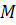 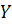 а) Проведите регрессию  на  и на 5 %-ном уровне значимости протестируйте гипотезу об отсутствии автокорреляции ошибок. б) При наличии автокорреляции ошибок проведите коррекцию на  автокорреляцию.Задание 2. Решите задачу на анализ модели множественной регрессии.При оценивании модели   пространственной выборки с помощью обычного метода наименьших квадратов получено следующее уравнение: 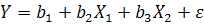 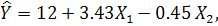 где 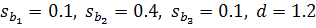 При осуществлении регрессии  квадратов остатков на квадраты регрессоров получено уравнение вида: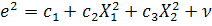 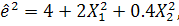 где .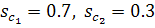 Объем выборки . Какие из перечисленных ниже выводов справедливы и почему: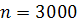 а) полученные значения коэффициентов модели с большой вероятностью близки к истинным;б) регрессор  может быть незначимым;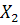 Задание 3. Построение структурной и приведенной форм модели.Задана модель: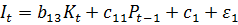 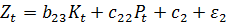 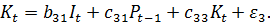 а) Классифицировать переменные на: эндогенные, экзогенные, совместно взаимозависимые и предопределенные.б) Записать структурную форму модели.в) Записать приведенную форму модели.г) Выразить параметры и случайные компоненты в виде функций этих  величин в структурной форме.Задание 4. Решите задачу на анализ модели внешне не связанных уравнений.Рассматривается модель, состоящая из двух внешне не связанных уравнений: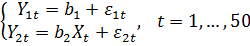 По 50 наблюдениям (по каждому уравнению) получены результаты: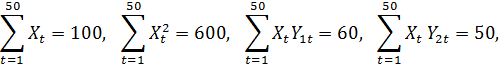 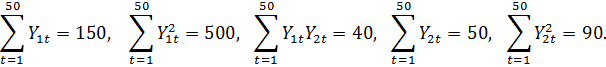 а) Напишите формулу для оценок параметров  и  модели, полученных обобщенным методом наименьших квадратов (GLS).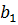 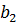 б) Найдите оценки параметров модели методом максимального правдоподобия (OLS).в) Найдите оценки параметров модели доступным обобщенным методом наименьших квадратов (FGLS)  и оцените матрицы ковариаций этих оценок.Задание 5. Решите задачу на проверку гипотез о равенстве параметров модели конкретному значению с использованием различных тестов. Имеется 80 наблюдений пуассоновской  случайной величины . Их среднее значение равно . Тестируйте на 5 %-ном уровне  значимости гипотезу .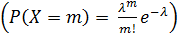 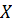 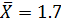 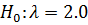 а) при помощи теста Вальда (W); б) при помощи теста множителей Лагранжа (LM); в) при помощи теста отношения правдоподобия (LR).Задание 6. Решите задачу на проверку гипотез о равенстве параметров модели конкретному значению с использованием различных тестов. Пусть  – вероятность выпадения орла при бросании монеты. Из  испытаний  раза выпал орел и 58 – решка. Протестируйте на 5 %-ном уровне значимости гипотезу :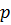 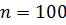 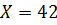 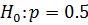 а) при помощи теста Вальда (W); б) при помощи теста множителей Лагранжа (LM); в) при помощи теста отношения правдоподобия (LR). Таблица значений наблюдаемых признаков  и Таблица значений наблюдаемых признаков  и Таблица значений наблюдаемых признаков  и Таблица значений наблюдаемых признаков  и Таблица значений наблюдаемых признаков  и Таблица значений наблюдаемых признаков  и Таблица значений наблюдаемых признаков  и Таблица значений наблюдаемых признаков  и Таблица значений наблюдаемых признаков  и Таблица значений наблюдаемых признаков  и Таблица значений наблюдаемых признаков  и Таблица значений наблюдаемых признаков  и tMYtMYtMYtMYY196023,2506,0196532,0688,1197058,5982,41975126,91528,11528,1196123,1523,3196637,7753,0197164,01063,41976155,41702,21702,2196225,2563,8196740,6796,3197275,91171,11977185,81899,51899,5196326,4594,7196847,7868,5197394,41306,61978217,52127,62127,6196428,4635,7196952,9935,51974131,91424,91979260,92368,52368,5